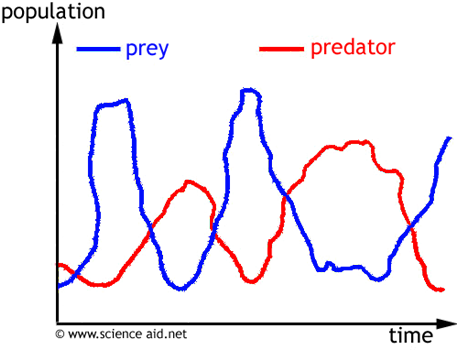  What type of relationship is shown in the graph above?Which organism is a predator?Which organism is the prey?What happened to cause the drastic decrease in organism B?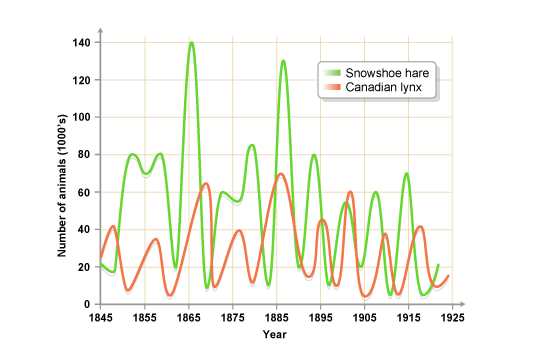 